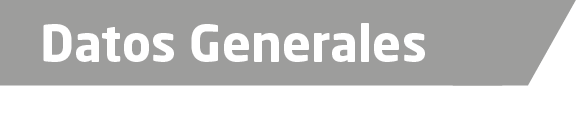 Nombre Clara Arlet Ordinola HerreraGrado de Escolaridad Licenciada DerechoCédula Profesional (Licenciatura) 9692208Teléfono de Oficina 27373 40414Correo Electrónico arlettbb@hotmail.com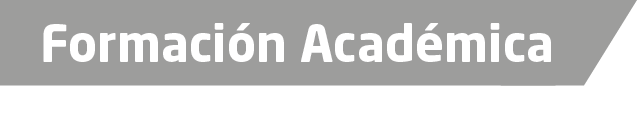 Primaria:      Escuela  “José Ochoa Lobato”  Córdoba, Ver.Secundaria: “Escuela  Secundaria de Bachilleres Artes y Oficios”  Córdoba, Ver.Bachillerato: “Escuela  Secundaria de Bachilleres Artes y Oficios” Córdoba, Ver.1994-1998UNIVERSIDAD: “Instituto de Estudios Superiores Campus Paccioli” Córdoba, Ver.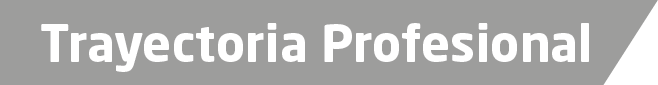 Agencia del Ministerio Publico Sector Sur de la ciudad de Córdoba, Veracruz, como oficial Secretaria  y cubriendo interinato.-(8 de Febrero al 8 de Abril del 2001)OFICIAL SECRETARIA: Agencia del Ministerio Publico Investigador Especializada en delitos contra la Libertad, la Seguridad Sexual  y delitos contra la familia, en la ciudad de Córdoba, Veracruz.Agencia Ministerio Publico Investigador Especializada en delitos contra la Libertad, la Seguridad Sexual  y delitos contra la familia, en la ciudad de Papantla, VeracruzAgencia Ministerio Publico Investigador Especializada en delitos contra la Libertad, la Seguridad Sexual  y delitos contra la familia, en la ciudad de Martínez de la Torre, VeracruzAgencia Ministerio Publico Investigador Especializada en delitos contra la Libertad, la Seguridad Sexual  y delitos contra la familia, en la ciudad de Xalapa, Veracruz.Agencia Ministerio Publico Investigador Especializada en delitos contra la Libertad, la Seguridad Sexual  y delitos contra la familia, en la ciudad de Orizaba, Veracruz.Agencia Ministerio Publico Investigador Especializada en delitos contra la Libertad, la Seguridad Sexual  y delitos contra la familia, en la ciudad de Córdoba, Veracruz.Asignada  en fecha 11 de Abril del año 2014, a la Unidad Integral de Procuración  de Justicia, Distrito XIV-Córdoba. (11/05/2015)12/05/2015 a la fechaFiscal Primera Especializada en la investigación de los Delitos de Violencia contra la Familia, Mujeres, Niñas, Niños y de Trata de Personas Huatusco, Veracruz. –“La Defensa Constitucional Contra Actos De Autoridad, que Violan la Garantía De Legalidad” “La Actuación Del Ministerio Publico Ante La Presencia De Los Delitos Electorales””Actualización en Materia de Derechos Humanos Para Agentes Del Ministerios Públicos”  ” El Personal De La Procuraduría General de Justicia”.” Oficiales Secretarios de La Procuraduría General de Justicia,  “El Sistema Acusatorio Y Juicio Oral”.“Materia De Delito Contra La Libertad Y La Seguridad Sexual Y Contra La Familia””Oficiales Secretarios de La Procuraduría General de Justicia.“Teoría Del Caso” “El Impacto De La Reforma Constitucional En Materia De Derechos Humanos En La Procuración De Justicia”“Formación Inicial Para Fiscales”.“Derechos Humanos Y Violencia, Fiscalía General Del Estado Primera Generación”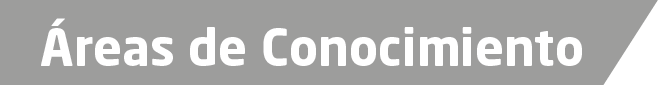 Derecho ConstitucionalDerecho CivilDerecho Penal